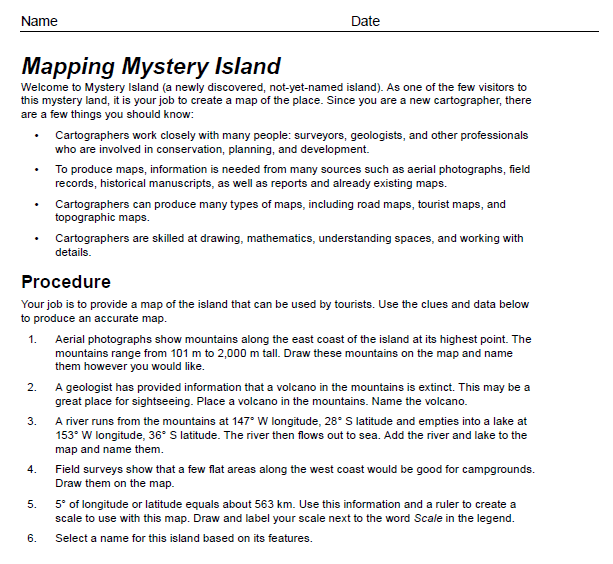 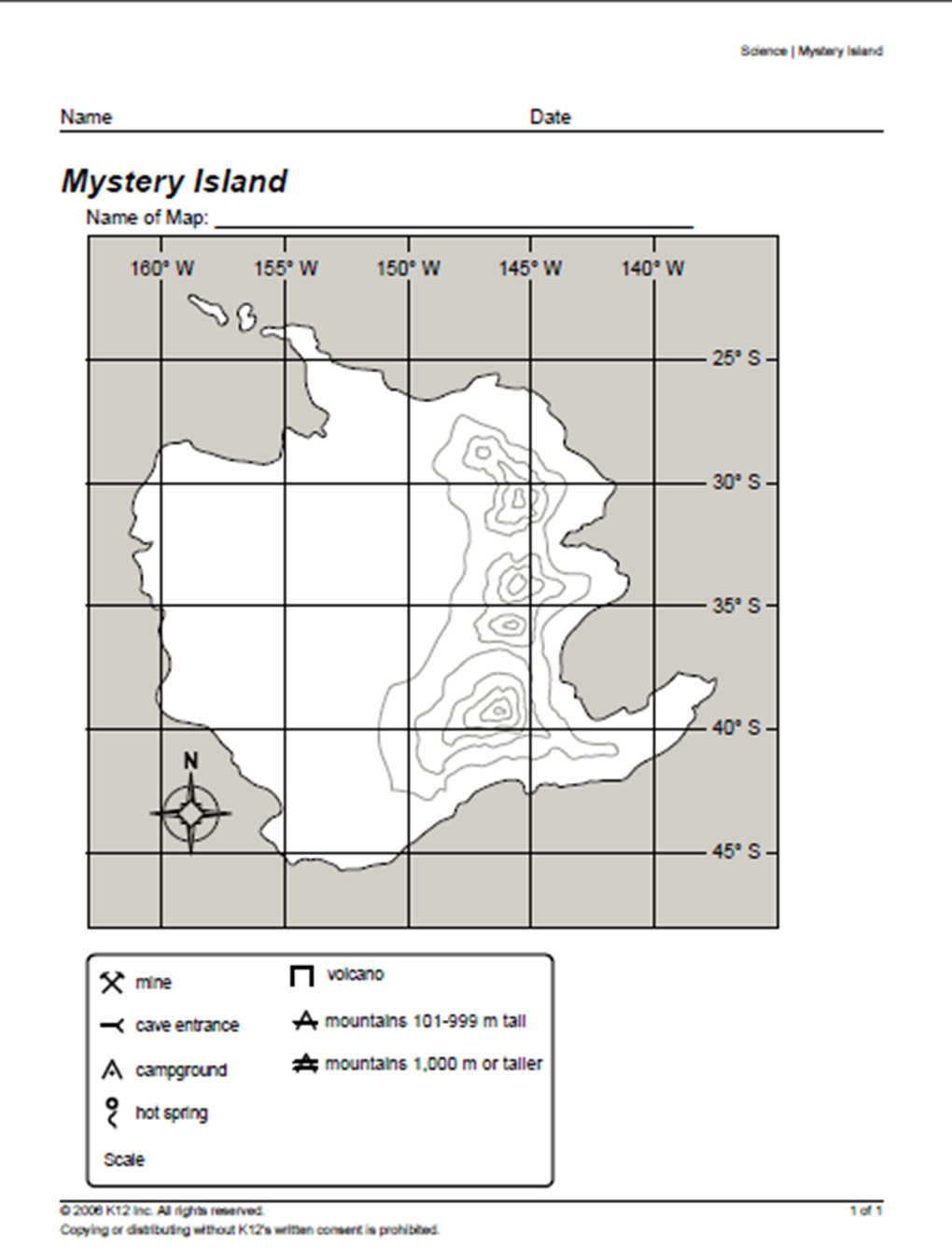 How my project will be graded! GOES ALONG WITH PAGES 49 and 50 in your student pages book for Science Mountains:Location		1 pointName			1 pointSymbol			1 pointVolcano: Location		1 pointName			1 pointSymbol			1 pointRiver and lake:Location 		4 pointsName			2 pointsDirection		1 pointCampgroundLocation		1 pointSymbol			1 pointScaleCorrect length		1 pointCorrect location		1 pointIsland nameName			1 point		Total points 18		points earned  ______**Please kmail finished projects to Mrs. Oakes OR send them through traditional mail at:
Casey Oakes
167 A Richland Carlisle, PA 17015